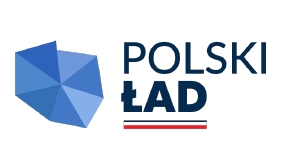 Sulejów 02.01.2023 r.Znak sprawy: IZ.ZP.271.31.2022dotyczy postępowania o udzielenie zamówienia publicznego prowadzonego w trybie podstawowym bez przeprowadzenia negocjacji pn.: Przebudowa drogi gminnej ulicy Dobra Woda w SulejowieDziałając na podstawie art. 284 ust. 2 i 6 ustawy z dnia 11 września 2019 r. Prawo zamówień publicznych w związku z wpłynięciem do Zamawiającego pytań do przedmiotowego postępowania, Zamawiający udziela następujących wyjaśnień:Pytanie 1 Czy zjazdy do posesji należy zaprojektować z kostki betonowej gr. 8 cm czy z kruszywa łamanego 0/31,5 mm gr. 20 cm? Prosimy o wyjaśnienie niespójnych zapisów w programie funkcjonalno – użytkowym. Odpowiedź 1: Zjazdy do posesji należy zaprojektować z kruszywa łamanego.Pytanie 2W jaki sposób należy obramować projektowane zjazdy do posesji? Prosimy o wskazanie rodzaju materiału (krawężnik, obrzeże) oraz miejsca jego zastosowania.Odpowiedź 2: Zamawiający nie przewiduje obramowania zjazdów do posesji.Pytanie 3 Prosimy o zamieszczenie rysunku obrazującego zjazd do posesji wraz z wskazaniem warstw i elementów konstrukcyjnych. Odpowiedź 3:	Zamawiający nie dysponuje przekrojem zjazdów. Zamawiający oczekuje od Wykonawcy wykonania rysunków, w tym przekrojów na etapie wykonywania dokumentacji budowlanej. Zamawiający może określić wymagania, jakie mają spełniać zjazdy, które należy zaprojektować i wymagania te zostały opisane w PFU.Pytanie 4Cześć opisowa PFU wskazuje na zaprojektowanie obustronnych poboczy szer. 0,75 m z kruszywa łamanego gr. 15 cm natomiast cześć rysunkowa w/w dokumentacji wskazuje na wykonanie chodnika z kostki betonowej po stronie lewej natomiast po stronie prawej pobocza z kruszywa łamanego. Prosimy o wyjaśnienie rozbieżności i doprecyzowanie oczekiwań Zamawiającego.Odpowiedź 4: Należy zaprojektować i wykonać pobocza z kruszywa, budowa chodnika nie jest przedmiotem zamówienia.Pytanie 5Część opisowa PFU mówi o powierzchniowym odwodnieniu jezdni, część graficzna rysunki K-01 do K-07 wskazuje jednoznacznie na zaprojektowanie na całej długości drogi kanalizacji deszczowej usytuowanej w jezdni wraz z wykonaniem zbiornika retencyjno – infiltracyjnego. Prosimy o doprecyzowanie informacji w tym zakresie, gdyż wykonanie odwodnienia powierzchniowego wiąże się z zaprojektowaniem rowów przydrożnych.Odpowiedź 5: Zamawiający dopuszcza zastosowanie różnych rozwiązań odwodnienia drogi z uwzględnieniem rachunku ekonomicznego, przy jednoczesnym zachowaniu obowiązujący przepisów i wiedzy technicznej.Pytanie 6W części opisowej programu funkcjonalno – użytkowego przeplata się informacja wielokrotnie o minimalnej szerokości zjazdów na posesję. Wielokrotnie jest wskazana szer. 4,5 m oraz 3,5 m. Prosimy o wyjaśnienie jaką minimalną szerokość zjazdów należy uwzględnić.Odpowiedź 6:	Wymagana minimalna szerokość zjazdów wynosi 4,5m.Pytanie 7Czy projektowana nawierzchnia jezdni ma być obramowana np. (krawężnikiem, opornikiem lub innym elementem betonowym)?Odpowiedź 7:	 Należy zaprojektować jezdnię bez krawężników z poboczem z kruszywa chyba, że ich wbudowanie będzie wynikało z wybranego rodzaju odwodnienia na danym fragmencie drogi.Pytanie 8Prosimy o wyjaśnienie czy istniejący wodociąg, który przebiega założonym przebiegiem konstrukcji drogi nie podlega przebudowie?Odpowiedź 8: Przebudowa wodociągu nie jest przedmiotem zamówienia, z wyłączeniem możliwości zaistnienia kolizji na etapie projektowania.Pytanie 9Prosimy o przesunięcie terminu składania ofert o minimum dwa tygodnie ze względu na brak możliwości przygotowania rzetelnej oferty, której składanie przypada na początek roku 2023.Odpowiedź 9:	Zamawiający zmienia termin składania i otwarcia ofert (zmiana poniżej). Pytanie 10Czy Zamawiający potwierdza i podtrzymuje swoje błędne i kosztowne wymaganie wyrażone w punkcie 10 PROGRAMU FUNKCJONALNO-UŻYTKOWEGO, że przewiduje do wykonania podbudowy z kruszywa łamanego użycie wyłącznie kruszyw pochodzenia magmowego, czym w rażący sposób narusza zasady konkurencyjności i równego dostępu producentów innych kruszyw do rynku zamówień publicznych, a także naraża jednostkę sektora finansów publicznych na poniesienie nieuzasadnionych technologicznie, podwyższonych kosztów realizacji zamówienia publicznego ? Należy przy tym nadmienić, że mieszanki niezwiązane pochodzące z przekruszenia również innych skał (np. osadowych) są od wielu lat z powodzeniem stosowane przy realizacji inwestycji drogowych na drogach wszystkich klas i kategorii ruchu (drogach krajowych – w tym na autostradach i drogach ekspresowych, drogach wojewódzkich i in.).Odpowiedź 10:Zamawiający odstępuje od zapisu w punkcie 10 Programu Funkcjonalno-Użytkowego „(…) (kruszywo pochodzenia magmowego) (…)”. Pytanie 11 Czy Zamawiający potwierdza, że dolną warstwę podbudowy należy wykonać z mieszanki niezwiązanej 0/63 mm, a górną warstwę podbudowy - z mieszanki 0/31,5 mm, które są zgodne ze sztuką budowlaną oraz obowiązującymi przepisami i normami dla podbudów z kruszyw łamanych, np. PN-EN 13285, WT-4 wyd. 2010 ? Należy przy tym nadmienić, że kruszywo grube frakcji 31,5/63 mm (tłuczeń), które według rysunku D-05 Przekrój konstrukcyjny, dołączonego do PFU, jest przeznaczone na dolną warstwę podbudowy z kruszywa łamanego (podbudowę pomocniczą) nie spełnia żadnych obecnie obowiązujących przepisów dla podbudów z kruszyw łamanych (mieszanek niezwiązanych).Odpowiedź 11:Zamawiający potwierdza, że dolną warstwę podbudowy należy wykonać z mieszanki niezwiązanej 0/63 mm, a górną warstwę podbudowy - z mieszanki 0/31,5 mm.Działając na podstawie art. 271 i art. 286 ust. 3, ust. 5, ust. 7 i ust. 9 ustawy z dnia 11 września 2019 r. Prawo zamówień publicznych informuję, że zmienia się terminy składania i otwarcia ofert oraz termin związania ofertą:- termin składania ofert na: 12.01.2023 r. godzina 10:00;- termin otwarcia ofert na: 12.01.2023 r. godzina 10:30;- termin związania ofertą na: 10.02.2023 r.Burmistrz SulejowaWojciech Ostrowski